Име и презиме:_______________________________________УГЛОВИ 1.  Области угла припадају тачке ____________. Области угла не припадају тачке ____________.2. Нацртај и обележи један прав, један туп и један оштар угао.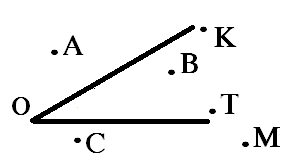 3. Одреди и упиши врсте углова.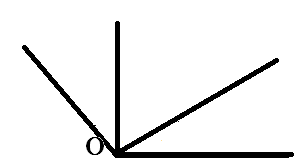 4.   Колико углова има на слици.           Обележи их и наброј.____________________________________________________________________________________________________________________Име и презиме:_______________________________________УГЛОВИ 1.  Области угла припадају тачке ____________. Области угла не припадају тачке ____________.2. Нацртај и обележи један прав, један туп и један оштар угао.3. Одреди и упиши врсте углова.4.   Колико углова има на слици.           Обележи их и наброј.____________________________________________________________________________________________________________________